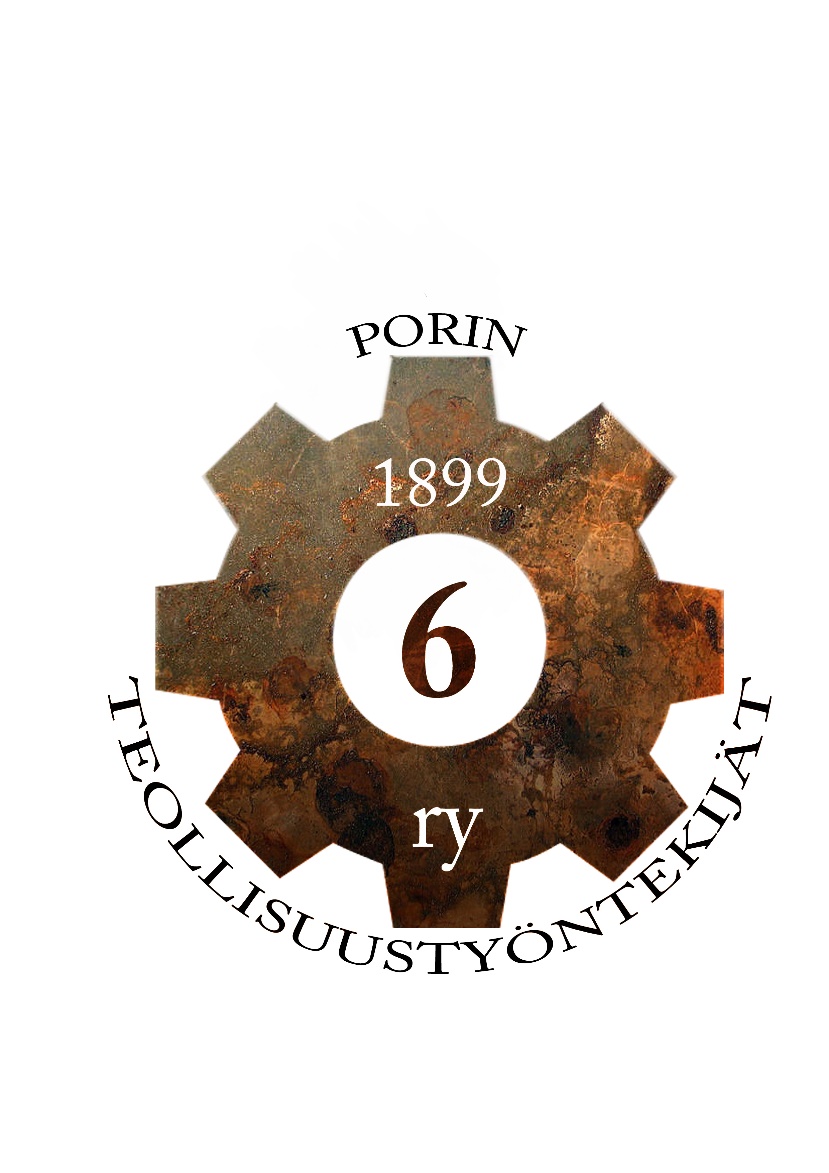 Porin Teollisuustyöntekijät rySYYSKOKOUSPaikka: 	Kutosen kulma, Pohjoispuisto 2, PoriAika:		tiistaina 24.11.2020 kello 17.00Asiat:	Käsitellään sääntöjen syyskokoukselle määräämät asiat.Kahvitarjoilu ja jäsenyyden tarkistus alkaa klo 16.30Käsidesi ja kasvosuojukset käytössä! Huom! Jäsenkortti mukaanPorin Teollisuustyöntekijät ry hallitus